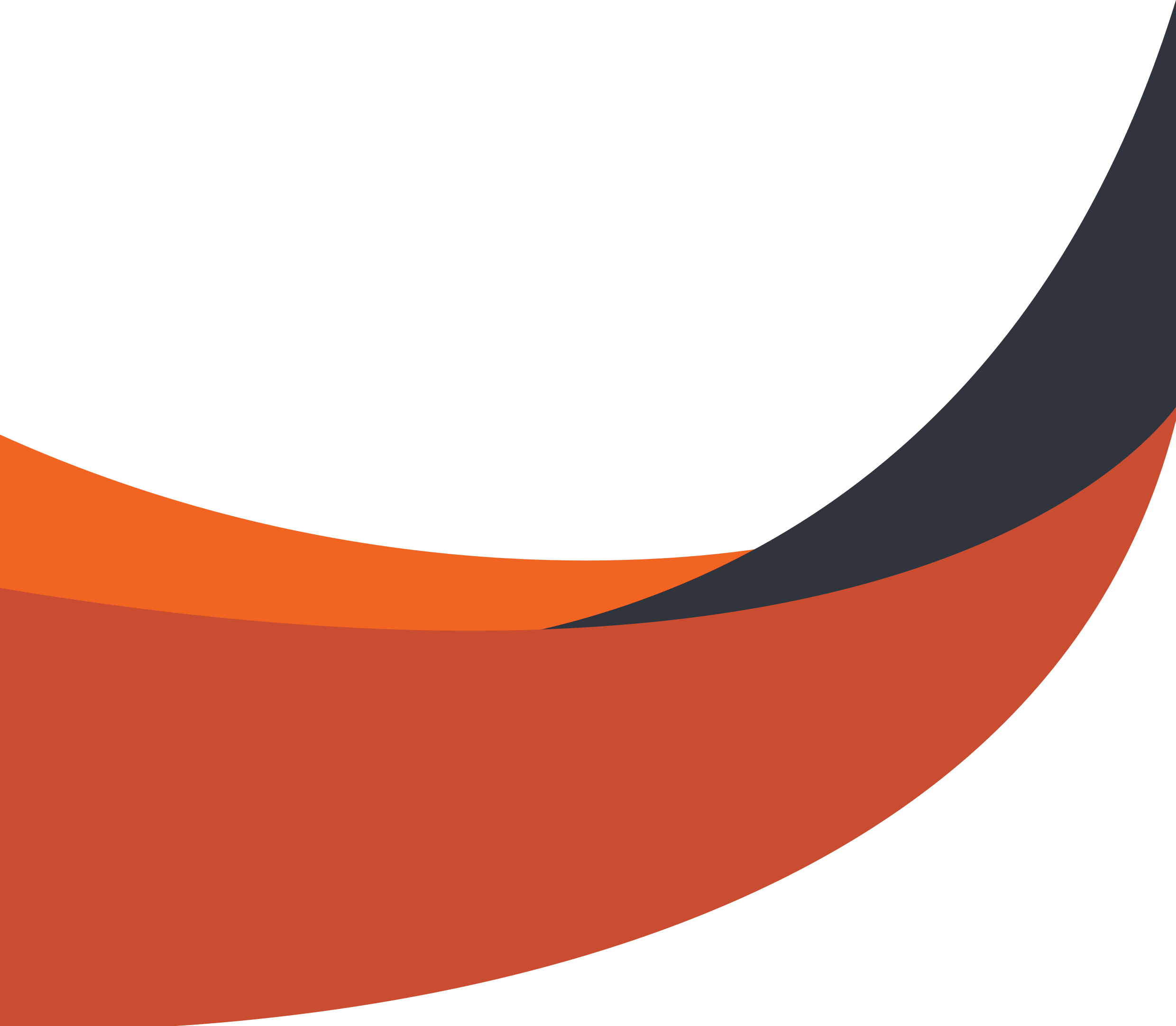 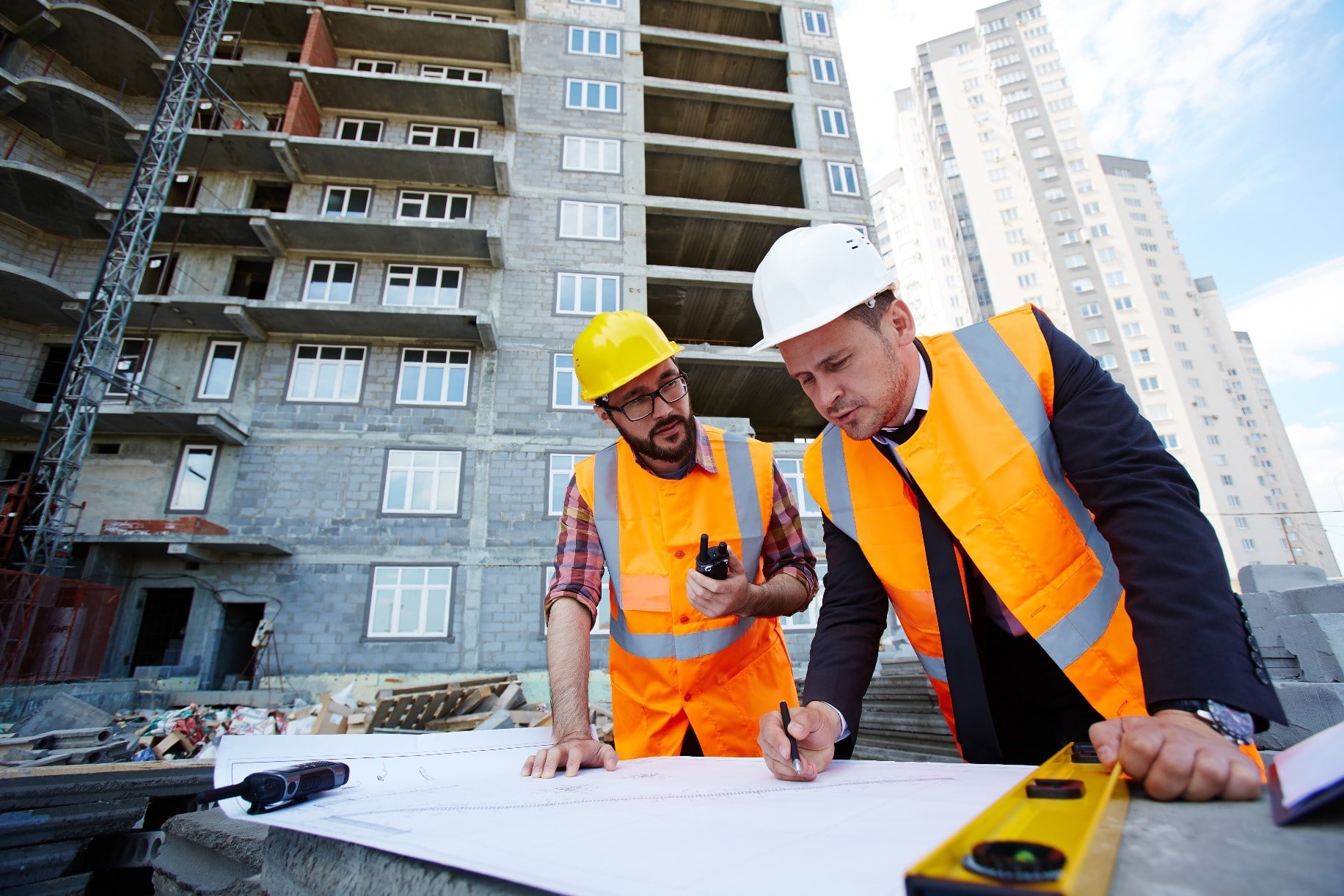 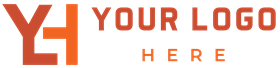 {Response.FirstName} {Response.LastName}Dear {Response.FirstName},Thank you for completing the questionnaire Lorem ipsum dolor sit amet, nec deleniti atomorum te, at omnes causae explicari ius, pro legere mentitum intellegat et. Semper insolens id per, aliquid instructior eam ut. Nec ne aliquam tincidunt. Autem instructior has eu, quot audiam ut eum.Project SummaryThis graph shows how you scored in each of the major assessment categories.{Bar[SectionNo=All Width=565 Label=Y]}How YouR Project ComparesThis graph compares your results with the average of all previous assessment responses, sliced, In a few different ways.{BarMultiHorizontal[SectionNo=All Width=565 BM1=0 BM2=1 BM3=2 Label=Y Height=500]}Detailed AssessmentWe suggest the following recommendations to improve on your current rating. Lorem ipsum dolor sit amet, nec deleniti atomorum te, at omnes causae explicari ius, pro legere mentitum intellegat et. Semper insolens id per, aliquid instructior eam ut. Nec ne aliquam tincidunt. Autem instructior has eu, quot audiam ut eum. 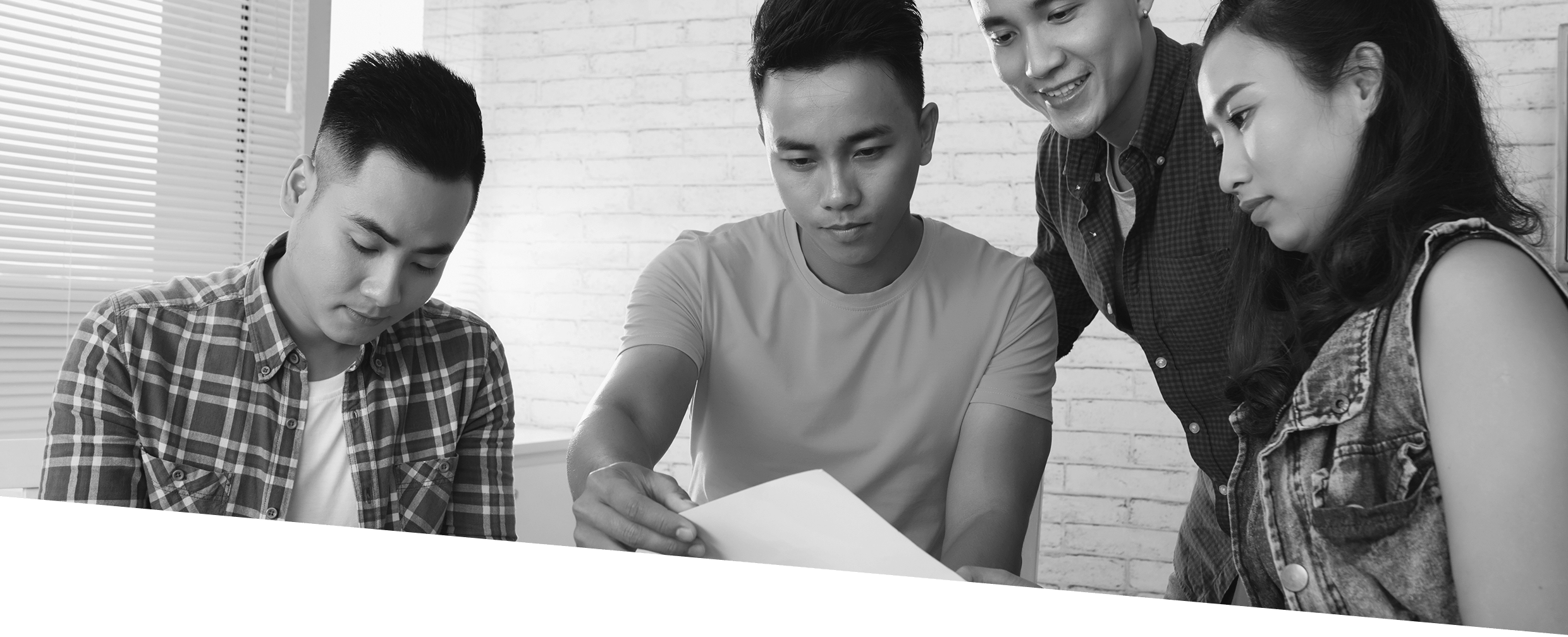 Section 2 Name {RatingSubsection.RatingText[SectionNo=2]}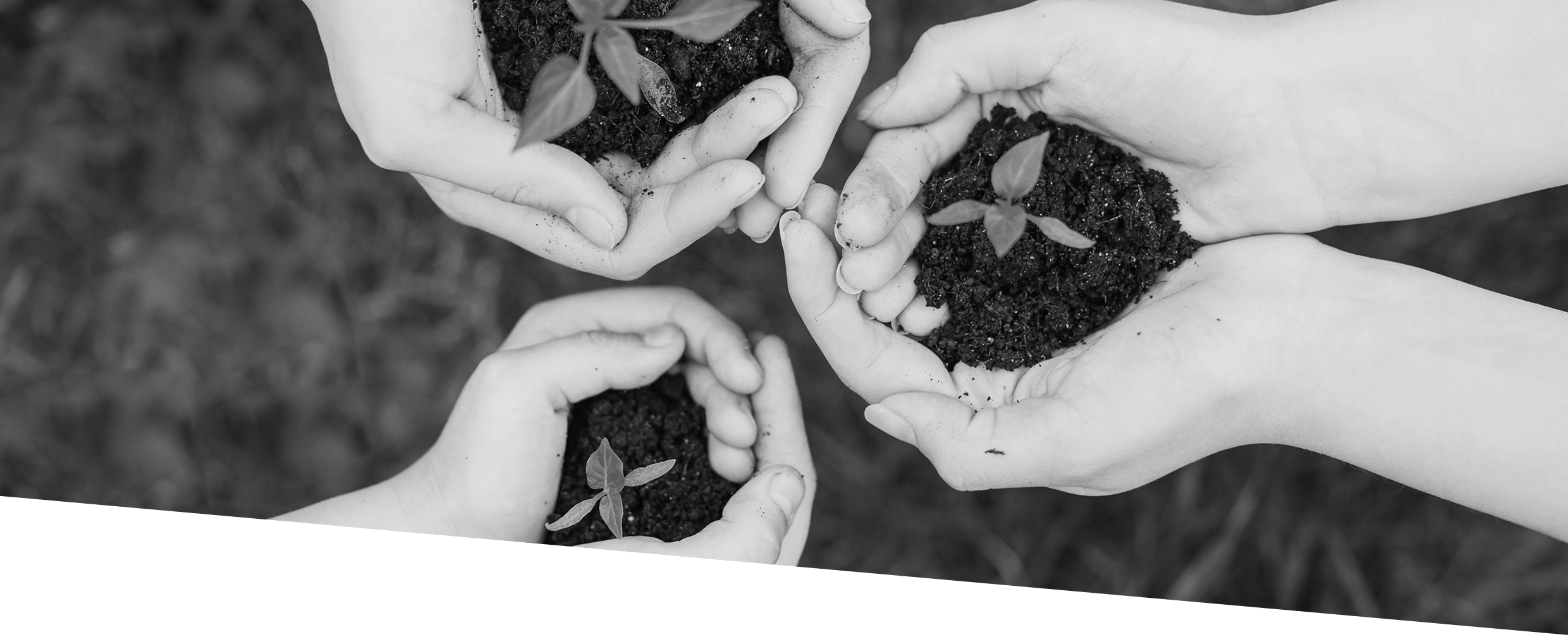 Section 3 Name{RatingSubsection.RatingText[SectionNo=3]}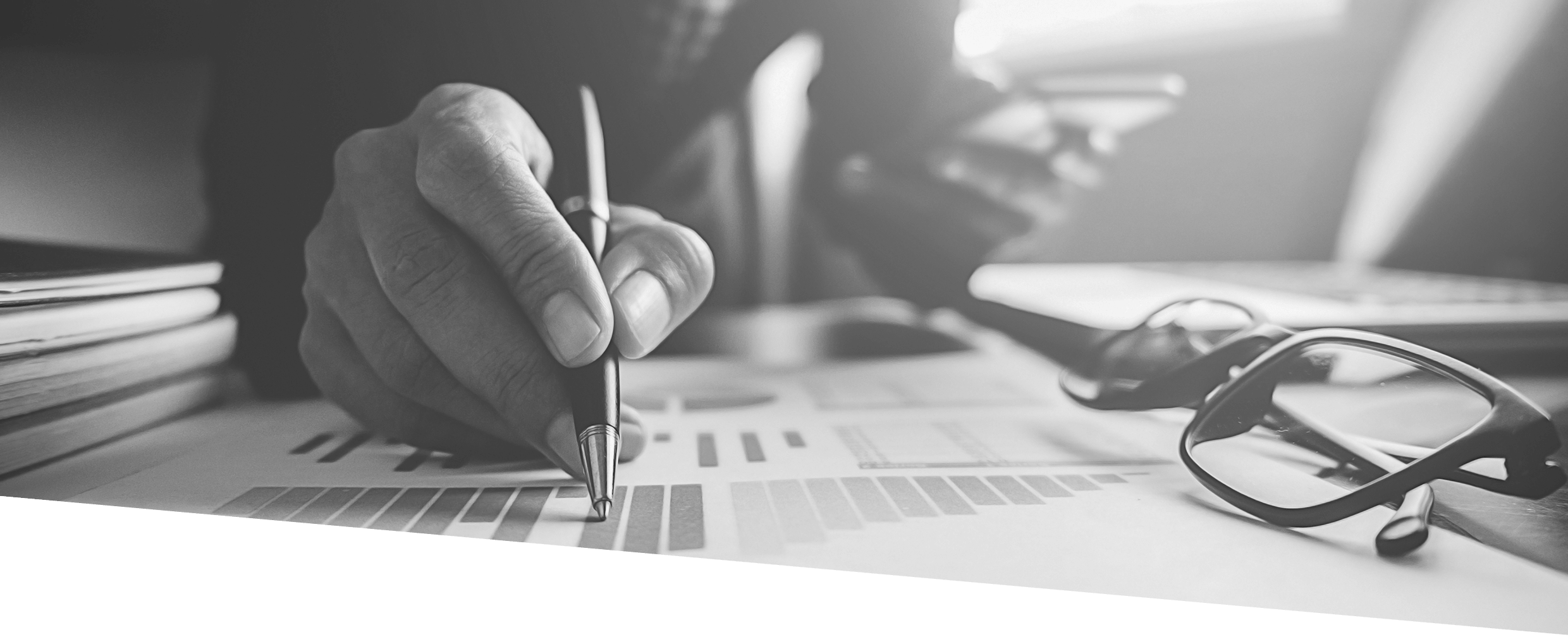 Section 4 Name{RatingSubsection.RatingText[SectionNo=4]}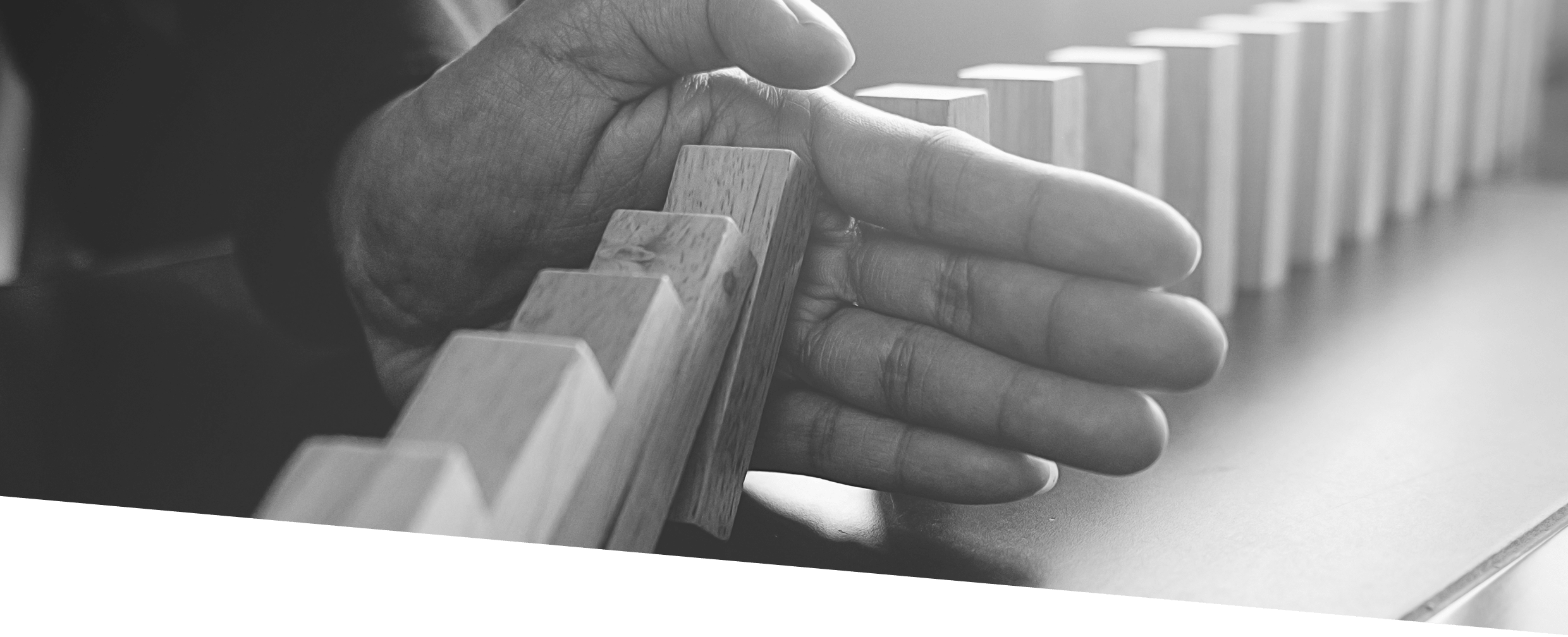 Section 5 Name{RatingSubsection.RatingText[SectionNo=5]}{Gauge[Survey Height=200 Title=N]}Your overall rating score is {RatingScore.Score}.  {Rating.RatingText}